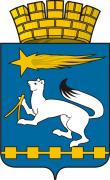 АДМИНИСТРАЦИЯ ГОРОДСКОГО ОКРУГА НИЖНЯЯ САЛДАП О С Т А Н О В Л Е Н И Е_______ 		                                                                              № ______            		                                                      г. Нижняя СалдаОб утверждении Порядка выдачи разрешения на установку и эксплуатацию рекламной конструкции в городском округе Нижняя СалдаВ соответствии с Федеральным законом от 13 марта 2006 года № 38-ФЗ «О рекламе», Федеральным законом от 06 октября 2003 № 131-ФЗ «Об общих принципах организации местного самоуправления в Российской Федерации», руководствуясь Уставом городского округа Нижняя Салда, администрация  городского округа Нижняя Салда ПОСТАНОВЛЯЕТ:1. Утвердить Порядок выдачи разрешения на установку и эксплуатацию рекламной конструкции в городском округе Нижняя Салда (прилагается).2. Опубликовать настоящее постановление в газете «Городской вестник плюс» и разместить на официальном сайте администрации городского округа Нижняя Салда.	3. Контроль за исполнением настоящего постановления возложить на первого заместителя главы администрации городского округа Нижняя Салда С.Н. Гузикова. Глава городского округа                                                                Е.В. Матвеева214-п                                                Порядок  выдачи разрешения на установку и эксплуатацию рекламной конструкции в городском округе Нижняя СалдаРаздел 1. ОБЩИЕ ПОЛОЖЕНИЯ1. Настоящий Порядок разработан в соответствии с действующим законодательством в сфере рекламы и определяет условия выдачи разрешений на установку и эксплуатацию рекламной конструкции, используемой для распространения наружной рекламы на территории городского округа Нижняя Салда.2. Настоящий Порядок не распространяется на:- политическую рекламу, в том числе предвыборную агитацию и агитацию по вопросам референдума;- информацию, раскрытие или распространение либо доведение до потребителя которой является обязательным в соответствии с федеральным законом;- справочно-информационные и аналитические материалы (обзоры внутреннего и внешнего рынков, результаты научных исследований и испытаний), не имеющие в качестве основной цели продвижение товара на рынке и не являющиеся социальной рекламой;- сообщения органов государственной власти, иных государственных органов, сообщения органов местного самоуправления, сообщения муниципальных органов, которые не входят в структуру органов местного самоуправления, если такие сообщения не содержат сведений рекламного характера и не являются социальной рекламой;- вывески и указатели, не содержащие сведений рекламного характера;- объявления физических лиц или юридических лиц, не связанные с осуществлением предпринимательской деятельности;- информацию о товаре, его изготовителе, об импортере или экспортере, размещенную на товаре или его упаковке;- любые элементы оформления товара, помещенные на товаре или его упаковке и не относящиеся к другому товару;- упоминания о товаре, средствах его индивидуализации, об изготовителе или о продавце товара, которые органично интегрированы в произведения науки, литературы и искусства и сами по себе не являются сведениями рекламного характера.3. Распространение наружной рекламы с использованием щитов, стендов, строительных сеток, перетяжек, электронных табло, проекционного и иного предназначенного для проекции рекламы на любые поверхности оборудования, воздушных шаров, аэростатов и иных технических средств стабильного территориального размещения (далее - рекламные конструкции), монтируемых и располагаемых на внешних стенах, крышах и иных конструктивных элементах зданий, строений, сооружений или вне их, а также остановочных пунктов движения общественного транспорта, осуществляется владельцем рекламной конструкции, являющимся рекламораспространителем, с соблюдением требований Федерального закона«О рекламе», настоящего Порядка.4. Рекламная конструкция должна использоваться исключительно в целях распространения рекламы.5. Органом, уполномоченным выдавать разрешение на установку и эксплуатацию рекламной конструкции на территории городского округа Нижняя Салда, является Администрация городского округа Нижняя Салда (далее - Администрация), которая:- выдает разрешение на установку и эксплуатацию рекламных конструкций;- заключает с рекламораспространителями договоры на установку и эксплуатацию рекламных конструкций;- осуществляет контроль за соответствием рекламной деятельности на территории округа требованиям действующего законодательства и настоящего Положения;- выявляет рекламные конструкции, размещенные без разрешения, осуществляет в определенных настоящим Положением случаях действия по демонтажу незаконно установленных рекламных конструкций (выдача предписаний о демонтаже рекламных конструкций, демонтаж, хранение или в необходимых случаях уничтожение рекламных конструкций и т.д.);- принимает решение о проведении аукционов на право заключения договоров на установку и эксплуатацию рекламных конструкций с использованием муниципального имущества, обеспечивает проведение указанных торгов;- получает заключение уполномоченных органов по охране и использованию исторического и культурного наследия о возможности установки рекламной конструкции в случаях:а) установки рекламных конструкций с использованием объектов культурного наследия;б) нарушения визуального восприятия объектов культурного наследия в связи с установкой рекламной конструкции;- получает и систематизирует сведения, поступающие от рекламораспространителей, о правах третьих лиц на рекламные конструкции, в отношении которых данным рекламораспространителям выданы разрешения на установку и эксплуатацию рекламных конструкций;- при нарушении градостроительных норм и правил, технических условий и эстетических требований, предъявляемых к размещению рекламных конструкций, выдает соответствующие предписания.Раздел 2. ПОРЯДОК ОФОРМЛЕНИЯ РАЗРЕШЕНИЯНА УСТАНОВКУ И ЭКСПЛУАТАЦИЮ РЕКЛАМНОЙ КОНСТРУКЦИИ1. Установка и эксплуатация рекламной конструкции на территории городского округа Нижняя Салда допускаются только при наличии разрешения на установку и эксплуатацию рекламной конструкции (далее - разрешение) (приложение 1).В случае самовольной установки рекламной конструкции она подлежит демонтажу на основании предписания Администрации.2. Юридическое или физическое лицо, желающее получить Разрешение, подает в Администрацию заявку установленной формы (приложение 2).К заявке прилагаются:- эскизный проект рекламной конструкции, включающий в себя:1) фотофиксацию места размещения рекламной конструкции с фотомонтажом рекламной конструкции;2) схему привязки рекламной конструкции на фрагменте плана города;3) проектно-конструкторскую и монтажную документацию на рекламную конструкцию в масштабе с указанием материала, параметров и основных узлов конструкции;4) конструктивный чертеж рекламной конструкции и способов ее крепления, подтвержденный соответствующими расчетами;5) документ, подтверждающий право на осуществление проектных работ:- копия свидетельства о государственной регистрации юридического лица или индивидуального предпринимателя;- копия паспорта (для физических лиц);- подтверждение в письменной форме согласия собственника или иного законного владельца соответствующего недвижимого имущества на присоединение к этому имуществу рекламной конструкции, если заявитель не является собственником или иным законным владельцем недвижимого имущества. В случае, если для установки и эксплуатации рекламной конструкции необходимо использование общего имущества собственников помещений в многоквартирном доме, документом, подтверждающим согласие этих собственников, является протокол общего собрания собственников помещений в многоквартирном доме.3. Для принятия решения о выдаче Разрешения Администрация осуществляет согласование со следующими уполномоченными органами:- Отделом архитектуры и градостроительства Администрации городского округа Нижняя Салда;- Теплоснабжающей организацией (вопрос размещения с учетом охранной зоны сетей);- Водоснабжающей организацией (вопрос размещения с учетом охранной зоны сетей);- ОАО "Ростелеком" (вопрос размещения с учетом охранной зоны сетей);- Газоснабжающей организации (вопрос размещения с учетом охранной зоны сетей);- Электроснабжающей организации (вопрос размещения с учетом охранной зоны сетей и возможного заключения договора на подключение и обслуживание объекта).Заявитель вправе самостоятельно получить от уполномоченных органов такое согласование и представить его в Администрацию.4. Согласование с уполномоченными органами оформляется в виде листасогласования, к которому прилагаются заключения согласующих органов (приложение 3).5. Согласующая организация в течение 5 рабочих дней после поступления к ней листа согласования на установку и эксплуатацию рекламной конструкции должна согласовать установку и эксплуатацию рекламной конструкции либо выдать мотивированный отказ в его согласовании.6. Решение Администрации в письменной форме о выдаче Разрешения или об отказе в его выдаче направляется заявителю в течение двух месяцев со дня приема от него документов, указанных в пункте 2данного раздела.Решение об отказе в выдаче Разрешения принимается по следующим основаниям:- несоответствие проекта рекламной конструкции и ее территориального размещения требованиям технического регламента;- несоответствие установки рекламной конструкции в заявленном месте схеме размещения рекламных конструкций (в случае если место установки рекламной конструкции определяется схемой размещения рекламных конструкций);- нарушение требований нормативных актов по безопасности движения транспорта;- нарушение внешнего архитектурного облика сложившейся застройки городского округа;- нарушение требований законодательства Российской Федерации об объектах культурного наследия (памятниках истории и культуры) народов Российской Федерации, их охране и использовании;- нарушение требований, установленных частями 5.1, 5.6, 5.7 статьи 19Федерального закона «О рекламе"».7. Установка и эксплуатация рекламной конструкции без разрешения, срок действия которого не истек, не допускаются. В случае установки и (или) эксплуатации рекламной конструкции без разрешения, срок действия которого не истек, она подлежит демонтажу на основании предписания Администрации.Разрешение выдается на каждую рекламную конструкцию на срок действия договора на установку и эксплуатацию рекламной конструкции. В случае если владелец рекламной конструкции является собственником недвижимого имущества, к которому присоединяется рекламная конструкция, разрешение выдается на срок, указанный в заявлении, но не более чем на пять лет, а разрешение в отношении временной рекламной конструкции - на срок, указанный в заявлении, но не более чем на двенадцать месяцев. В разрешении указываются: владелец рекламной конструкции, собственник земельного участка, здания или иного недвижимого имущества, к которому присоединена рекламная конструкция, тип рекламной конструкции, площадь ее информационного поля, место установки рекламной конструкции, срок действия разрешения, орган, выдавший разрешение, номер и дата его выдачи, иные сведения. Разрешение является действующим до истечения указанного в нем срока действия либо до его аннулирования или признания недействительным. Под временными рекламными конструкциями понимаются рекламные конструкции, срок размещения которых обусловлен их функциональным назначением и местом установки (строительные сетки, ограждения строительных площадок, мест торговли и подобных мест, аналогичные технические средства) и составляет не более чем двенадцать месяцев.Лицо, которому выдано разрешение на установку и эксплуатацию рекламной конструкции, обязано уведомлять Администрацию обо всех фактах возникновения у третьих лиц прав в отношении этой рекламной конструкции (сдача рекламной конструкции в аренду, внесение рекламной конструкции в качестве вклада по договору простого товарищества, заключение договора доверительного управления, иные факты).8. Администрация принимает решение об аннулировании разрешения:- в течение месяца со дня направления владельцем рекламной конструкции уведомления в письменной форме о своем отказе от дальнейшего использования разрешения;- в течение месяца с момента направления ему собственником или иным законным владельцем недвижимого имущества, к которому присоединена рекламная конструкция, документа, подтверждающего прекращение договора, заключенного между таким собственником или таким владельцем недвижимого имущества и владельцем рекламной конструкции;- в случае если рекламная конструкция не установлена в течение года со дня выдачи разрешения или со дня демонтажа рекламной конструкции ее владельцем в период действия разрешения;- в случае если рекламная конструкция используется не в целях распространения рекламы;- в случае если разрешение выдано лицу, заключившему договор на установку и эксплуатацию рекламной конструкции с нарушением требований, установленных частями 5.1, 5.6, 5.7 статьи 19 Федерального закона «О рекламе», либо результаты аукциона признаны недействительными в соответствии с законодательством Российской Федерации;- в случае нарушения требований, установленных частью 9.3 статьи 19 Федерального закона «О рекламе».9. Разрешение может быть признано недействительным в судебном порядке в случае:- неоднократного или грубого нарушения рекламораспространителем законодательства о рекламе;- обнаружения несоответствия рекламной конструкции и ее территориального размещения требованиям технического регламента;- несоответствия установки рекламной конструкции в данном месте схеме размещения рекламных конструкций (в случае если место установки рекламной конструкции определяется схемой размещения рекламных конструкций);- нарушения внешнего архитектурного облика сложившейся застройки городского округа;- несоответствия рекламной конструкции требованиям нормативных актов по безопасности движения транспорта.10. В схему размещения рекламных конструкций, в результате которого место размещения ранее установленной рекламной конструкции перестало соответствовать указанной схеме, и разрешение на установку и эксплуатацию такой рекламной конструкции было признано недействительным по основанию, предусмотренному пунктом 10 раздела 2 настоящего Положения, владельцу рекламной конструкции выплачивается компенсация за счет средств местного бюджета. Компенсации подлежат обоснованные и подтвержденные затраты на демонтаж рекламной конструкции, понесенные ее владельцем, а также соответствующая часть фактически выплаченных денежных средств согласно условиям проведенных торгов и (или) договора на установку и эксплуатацию рекламной конструкции, в отношении которой разрешение признано недействительным. При этом часть компенсации, не связанная с демонтажом, рассчитывается пропорционально количеству дней, на которое сократился срок действия разрешения на установку и эксплуатацию рекламной конструкции. Компенсация подлежит выплате рекламораспространителю не позднее девяноста дней с момента внесения изменения в схему размещения рекламных конструкций.11. Владелец рекламной конструкции обязан осуществить демонтаж рекламной конструкции в течение месяца со дня выдачи предписания о демонтаже рекламной конструкции, установленной и (или) эксплуатируемой без разрешения, срок действия которого не истек, а также удалить информацию, размещенную на такой рекламной конструкции, в течение трех дней со дня выдачи указанного предписания.11.1. Если в установленный срок владелец рекламной конструкции не выполнил обязанность по демонтажу рекламной конструкции или владелец рекламной конструкции неизвестен, Администрация выдает предписание о демонтаже рекламной конструкции собственнику или иному законному владельцу недвижимого имущества, к которому присоединена рекламная конструкция, за исключением случая присоединения рекламной конструкции к объекту муниципального имущества или к общему имуществу собственников помещений в многоквартирном доме при отсутствии согласия таких собственников на установку и эксплуатацию рекламной конструкции. Собственник или иной законный владелец недвижимого имущества, к которому присоединена рекламная конструкция, обязан демонтировать рекламную конструкцию в течение месяца со дня выдачи соответствующего предписания. Демонтаж, хранение или в необходимых случаях уничтожение рекламной конструкции осуществляется за счет собственника или иного законного владельца недвижимого имущества, к которому была присоединена рекламная конструкция. По требованию собственника или иного законного владельца данного недвижимого имущества владелец рекламной конструкции обязан возместить этому собственнику или этому законному владельцу необходимые расходы, понесенные в связи с демонтажом, хранением или в необходимых случаях уничтожением рекламной конструкции.11.2. Если в установленный срок собственник или иной законный владелец недвижимого имущества, к которому была присоединена рекламная конструкция, не выполнил обязанность по демонтажу рекламной конструкции либо собственник или иной законный владелец данного недвижимого имущества неизвестен, демонтаж рекламной конструкции, ее хранение или в необходимых случаях уничтожение осуществляется за счет средств местного бюджета. По требованию Администрации владелец рекламной конструкции либо собственник или иной законный владелец недвижимого имущества, к которому была присоединена рекламная конструкция, обязан возместить необходимые расходы, понесенные в связи с демонтажом, хранением или в необходимых случаях уничтожением рекламной конструкции.11.3. Если рекламная конструкция присоединена к объекту муниципального имущества или к общему имуществу собственников помещений в многоквартирном доме при отсутствии согласия таких собственников на установку и эксплуатацию рекламной конструкции, ее демонтаж, хранение или в необходимых случаях уничтожение осуществляется за счет средств местного бюджета. По требованию Администрации владелец рекламной конструкции обязан возместить необходимые расходы, понесенные в связи с демонтажом, хранением или в необходимых случаях уничтожением рекламной конструкции.11.4. При невыполнении обязанности по удалению размещенной на рекламной конструкции информации в случае аннулирования разрешения или признания его недействительным собственник или иной законный владелец недвижимого имущества, к которому была присоединена рекламная конструкция, осуществляет удаление этой информации за свой счет. По требованию собственника или иного законного владельца такого недвижимого имущества владелец рекламной конструкции обязан возместить ему разумные расходы, понесенные в связи с удалением этой информации.12. Требования настоящего раздела в части получения разрешений не распространяются на витрины, киоски, лотки, передвижные пункты торговли, уличные зонтики в случае размещения рекламы непосредственно на указанных объектах (без использования конструкций и приспособлений, предназначенных только для размещения рекламы).Раздел 3. ДОГОВОР НА УСТАНОВКУ И ЭКСПЛУАТАЦИЮРЕКЛАМНОЙ КОНСТРУКЦИИ1. Установка и эксплуатация рекламной конструкции осуществляются ее владельцем по договору с собственником земельного участка, здания или иного недвижимого имущества, к которому присоединяется рекламная конструкция, либо с лицом, управомоченным собственником такого имущества.1.1. В случае если для установки и эксплуатации рекламной конструкции предполагается использовать общее имущество собственников помещений в многоквартирном доме, заключение договора на установку и эксплуатацию рекламной конструкции возможно только при наличии согласия собственников помещений в многоквартирном доме, полученного в порядке, установленном Жилищным кодексом Российской Федерации. Заключение такого договора осуществляется лицом, уполномоченным на его заключение общим собранием собственников помещений в многоквартирном доме.2. В случае, если установка рекламной конструкции осуществляется путем ее присоединения к объектам, находящимся в муниципальной собственности (либо земельным участкам, государственная собственность на которые не разграничена), то между рекламораспространителем (рекламодателем) и Администрацией заключается договор на установку и эксплуатацию рекламной конструкции.При отсутствии договора с Администрацией рекламораспространитель не вправе устанавливать рекламу и несет ответственность за незаконное использование чужого имущества в соответствии с действующим законодательством.Раздел 4. ОБЩИЕ ТРЕБОВАНИЯК УСТАНОВКЕ РЕКЛАМНЫХ КОНСТРУКЦИЙ1. Обязательным условием установки рекламной конструкции является наличие на ней номера и даты выдачи разрешения на установку рекламной конструкции, реквизитов владельца рекламной конструкции в виде штампа или надписи для прочтения с близкого расстояния с указанием полного названия владельца, его юридического адреса и телефонов. Маркировка должна размещаться под информационным полем.2. Рекламная конструкция при ее установке на территории города, зданиях, сооружениях и иных объектах не должна нарушать единого архитектурно-художественного облика прилегающих улиц, площадей, зданий и сооружений, должна гармонично вписываться в элементы архитектуры, внешнего благоустройства территории, а также элементы озеленения и цветочного оформления города.3. Недопустимо использование рекламной конструкции, опасной для жизни и здоровья людей.4. Рекламная конструкция по форме и содержанию должна соответствовать требованиям действующего законодательства о рекламе и защите прав потребителей.5. Рекламная конструкция должна быть запроектирована, изготовлена и смонтирована в соответствии с существующими строительными нормами и правилами и обеспечивать стабильное положение в пространстве и устойчивость к опрокидыванию.6. Верхний обрез основания опоры рекламы не должен выступать над поверхностью земли. Обратная сторона рекламного щита и конструкция должны быть окрашены в нейтральный цвет (серый) в том случае, если не используются под наружную рекламу.7. Владелец рекламной конструкции осуществляет эксплуатацию принадлежащей ему рекламной конструкции, поддерживает ее в исправном состоянии с соблюдением всех норм технической безопасности, несет ответственность за любые нарушения правил безопасности и возникшие в связи с этим неисправности и аварийные ситуации.Раздел 5. ОТВЕТСТВЕННОСТЬ РЕКЛАМОРАСПРОСТРАНИТЕЛЕЙНарушение рекламодателями, рекламопроизводителями, рекламораспространителями законодательства Российской Федерации о рекламе и настоящего Положения влечет за собой административную, уголовную, гражданскую ответственность в соответствии с законодательством Российской Федерации.Приложение 1                                                                                                                             к Порядку                                РАЗРЕШЕНИЕ                    НА УСТАНОВКУ РЕКЛАМНОЙ КОНСТРУКЦИИ                        В ГОРОДСКОМ ОКРУГЕ НИЖНЯЯ САЛДА1. Место выдачи: __________________________________________________________2. Дата выдачи Разрешения: ________________________________________________3. Регистрационный номер Разрешения: ______________________________________4. Полное наименование Рекламораспространителя: ______________________________________________________________________________________________________5. Место нахождения Рекламораспространителя: _________________________________________________________________________________________________________6. Собственник земельного участка, здания или иного недвижимогоимущества, к которому присоединена рекламная конструкция:______________________________________________________________________________________________________________________________________________________7. Адрес размещения рекламной конструкции: ___________________________________________________________________________________________________________8. Характеристика места размещения и краткое описание рекламнойконструкции: _________________________________________________________________________________________________________________________________________9. Содержание рекламного сообщения: _____________________________________________________________________________________________________________________________________________________________________________________________10. Количество сторон рекламной конструкции: ______________________________11. Площадь рекламной конструкции, кв. м: _________________________________12. Период действия Разрешения ____________________________________________Приложение 2                                                                                                                               к Порядку                                  ЗАЯВКА          НА ВЫДАЧУ РАЗРЕШЕНИЯ НА УСТАНОВКУ РЕКЛАМНОЙ КОНСТРУКЦИИ                        В ГОРОДСКОМ ОКРУГЕ НИЖНЯЯ САЛДА                    1. ДАННЫЕ О РЕКЛАМОРАСПРОСТРАНИТЕЛЕ1.1. Полное юридическое наименование Рекламораспространителя:______________________________________________________________________________________________________________________________________________________1.2. Юридический адрес Рекламораспространителя:______________________________________________________________________________________________________________________________________________________1.3. Руководитель, Ф.И.О.: ________________________________________________1.4. Телефон/ факс: _______________________________________________________1.5. Банковские реквизиты: ________________________________________________                  2. ХАРАКТЕРИСТИКА РЕКЛАМНОЙ КОНСТРУКЦИИ2.1. Адрес размещения рекламной конструкции: _________________________________________________________________________________________________________2.2. Характеристика места размещения и краткое описание рекламнойконструкции: _________________________________________________________________________________________________________________________________________2.3. Содержание рекламного сообщения: ______________________________________________________________________________________________________________________________________________________________________________________________________________________________________________________________________2.4. Площадь рекламной конструкции, на которую запрашивается разрешение,кв. м: ____________________________________________________________________2.5. Количество сторон рекламной конструкции: _____________________________С  Порядком  выдачи  разрешения  на установку и эксплуатациюрекламной   конструкции   в  городском  округе  Нижняя Салда  ознакомлен,  всезаявленные выше сведения подтверждаю.Подпись и печать Рекламораспространителя:Приложение 3                                                                                                                                          к ПорядкуЛИСТ СОГЛАСОВАНИЯна выдачу разрешения на установку и эксплуатациюрекламной конструкции в городском округе Нижняя СалдаНаименование Рекламораспространителя ___________________________________________________________________________________Наименование средства наружной рекламы _________________________________________________________________________________Адрес места размещения рекламной конструкции ___________________________________________________________________________ГОРОДСКОЙ ОКРУГ НИЖНЯЯ САЛДАСОГЛАСОВАНИЕпроекта постановленияПостановление  разослать:УТВЕРЖДЕН:постановлением администрации городского округа Нижняя Салда от __________ № _________Уполномоченные органыДолжностное лицоСогласованиеТеплоснабжающая организацияВодоснабжающая организацияГазоснабжающей организацииЭлектроснабжающей организацииОАО "Ростелеком"Отдел архитектуры и градостроительства администрации городского округа Нижняя СалдаНаименование постановления:Наименование постановления:«Об утверждении Порядка  выдачи разрешения на установку и эксплуатацию рекламной конструкции в городском округе Нижняя Салда»«Об утверждении Порядка  выдачи разрешения на установку и эксплуатацию рекламной конструкции в городском округе Нижняя Салда»«Об утверждении Порядка  выдачи разрешения на установку и эксплуатацию рекламной конструкции в городском округе Нижняя Салда»«Об утверждении Порядка  выдачи разрешения на установку и эксплуатацию рекламной конструкции в городском округе Нижняя Салда»ДолжностьИнициалы и фамилияИнициалы и фамилияСроки и результаты согласованияСроки и результаты согласованияСроки и результаты согласованияДолжностьИнициалы и фамилияИнициалы и фамилияДата поступления на согласованиеДата согласованияЗамечания и подписьПервый заместитель главы администрации С.Н. ГузиковС.Н. ГузиковНачальник отдела муниципальной службы, кадров и правовой работыА.А. Маслеева А.А. Маслеева Начальник организационно-управленческого отделаО.А. ГорневаО.А. ГорневаНачальник отдела архитектуры и градостроительстваО.М. КисильО.М. КисильНачальник ОУМИМ.А. КоробщиковаМ.А. Коробщикова5 – ОАиГ, 1-ОУМИАнтикоррупционная экспертиза проведена начальником юридического отдела администрации городского округа Нижняя Салда Маслеевой А.А.Дата______________                                                                           Подпись____________Антикоррупционная экспертиза проведена начальником юридического отдела администрации городского округа Нижняя Салда Маслеевой А.А.Дата______________                                                                           Подпись____________Антикоррупционная экспертиза проведена начальником юридического отдела администрации городского округа Нижняя Салда Маслеевой А.А.Дата______________                                                                           Подпись____________Антикоррупционная экспертиза проведена начальником юридического отдела администрации городского округа Нижняя Салда Маслеевой А.А.Дата______________                                                                           Подпись____________Фамилия, имя, отчество, должность исполнителя, место работы, подпись, телефон:Фамилия, имя, отчество, должность исполнителя, место работы, подпись, телефон:Замураева Алиса Валериевна, ведущий специалист отдела архитектуры и градостроительства администрации городского округа Нижняя Салда 8(34345)3-14-50 подпись _________________Замураева Алиса Валериевна, ведущий специалист отдела архитектуры и градостроительства администрации городского округа Нижняя Салда 8(34345)3-14-50 подпись _________________